فرم تعهد دانشجو به منظور عدم ارائه دستاورد پژوهشیفرم تعهد دانشجو به منظور عدم ارائه دستاورد پژوهشیفرم تعهد دانشجو به منظور عدم ارائه دستاورد پژوهشی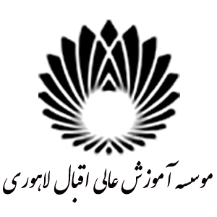 فرم تعهد دانشجو به منظور عدم ارائه دستاورد پژوهشیفرم تعهد دانشجو به منظور عدم ارائه دستاورد پژوهشیفرم تعهد دانشجو به منظور عدم ارائه دستاورد پژوهشیاطلاعات دانشجو:اطلاعات دانشجو:اطلاعات دانشجو:اطلاعات دانشجو:اطلاعات دانشجو:نام و نام خانوادگي:نام و نام خانوادگي:شماره دانشجويي:تاریخ دفاع: تاریخ دفاع: دانشکده: دانشکده: رشته:گرايش:گرايش:عنوان پایان‌نامه:عنوان پایان‌نامه:عنوان پایان‌نامه:عنوان پایان‌نامه:عنوان پایان‌نامه:عنوان پایان‌نامه:عنوان پایان‌نامه:سرپرست محترم تحصیلات تکمیلی موسسه آموزش عالی اقبال لاهوريبا توجه به اینکه، امکان ارائه دستاوردهاي پژوهشی مستخرج از پایان‌نامه برابر بخشنامه‌ها ودستورالعمل‌هاي مربوط براي اینجانب وجود ندارد، خواهشمندم دستور فرمایید نمره دفاع از پایان‌نامه ( حداکثر نمره 18 از 20 ) که در جلسه دفاع توسط اعضاي هیئت داوران تعیین شده به عنوان نمره نهایی منظور شود و نمره ارائه مقاله براي اینجانب محاسبه نشود. بدیهی است پس از امضا این تعهدنامه حق هرگونه درخواست مجدد یا اعتراض در مورد تغییر نمره حتی در صورت ارائه دستاوردهاي پژوهشی را از خود سلب می‌نمایم.سرپرست محترم تحصیلات تکمیلی موسسه آموزش عالی اقبال لاهوريبا توجه به اینکه، امکان ارائه دستاوردهاي پژوهشی مستخرج از پایان‌نامه برابر بخشنامه‌ها ودستورالعمل‌هاي مربوط براي اینجانب وجود ندارد، خواهشمندم دستور فرمایید نمره دفاع از پایان‌نامه ( حداکثر نمره 18 از 20 ) که در جلسه دفاع توسط اعضاي هیئت داوران تعیین شده به عنوان نمره نهایی منظور شود و نمره ارائه مقاله براي اینجانب محاسبه نشود. بدیهی است پس از امضا این تعهدنامه حق هرگونه درخواست مجدد یا اعتراض در مورد تغییر نمره حتی در صورت ارائه دستاوردهاي پژوهشی را از خود سلب می‌نمایم.سرپرست محترم تحصیلات تکمیلی موسسه آموزش عالی اقبال لاهوريبا توجه به اینکه، امکان ارائه دستاوردهاي پژوهشی مستخرج از پایان‌نامه برابر بخشنامه‌ها ودستورالعمل‌هاي مربوط براي اینجانب وجود ندارد، خواهشمندم دستور فرمایید نمره دفاع از پایان‌نامه ( حداکثر نمره 18 از 20 ) که در جلسه دفاع توسط اعضاي هیئت داوران تعیین شده به عنوان نمره نهایی منظور شود و نمره ارائه مقاله براي اینجانب محاسبه نشود. بدیهی است پس از امضا این تعهدنامه حق هرگونه درخواست مجدد یا اعتراض در مورد تغییر نمره حتی در صورت ارائه دستاوردهاي پژوهشی را از خود سلب می‌نمایم.سرپرست محترم تحصیلات تکمیلی موسسه آموزش عالی اقبال لاهوريبا توجه به اینکه، امکان ارائه دستاوردهاي پژوهشی مستخرج از پایان‌نامه برابر بخشنامه‌ها ودستورالعمل‌هاي مربوط براي اینجانب وجود ندارد، خواهشمندم دستور فرمایید نمره دفاع از پایان‌نامه ( حداکثر نمره 18 از 20 ) که در جلسه دفاع توسط اعضاي هیئت داوران تعیین شده به عنوان نمره نهایی منظور شود و نمره ارائه مقاله براي اینجانب محاسبه نشود. بدیهی است پس از امضا این تعهدنامه حق هرگونه درخواست مجدد یا اعتراض در مورد تغییر نمره حتی در صورت ارائه دستاوردهاي پژوهشی را از خود سلب می‌نمایم.سرپرست محترم تحصیلات تکمیلی موسسه آموزش عالی اقبال لاهوريبا توجه به اینکه، امکان ارائه دستاوردهاي پژوهشی مستخرج از پایان‌نامه برابر بخشنامه‌ها ودستورالعمل‌هاي مربوط براي اینجانب وجود ندارد، خواهشمندم دستور فرمایید نمره دفاع از پایان‌نامه ( حداکثر نمره 18 از 20 ) که در جلسه دفاع توسط اعضاي هیئت داوران تعیین شده به عنوان نمره نهایی منظور شود و نمره ارائه مقاله براي اینجانب محاسبه نشود. بدیهی است پس از امضا این تعهدنامه حق هرگونه درخواست مجدد یا اعتراض در مورد تغییر نمره حتی در صورت ارائه دستاوردهاي پژوهشی را از خود سلب می‌نمایم.